ЛЕТОПИСЬ   ОБРАЗОВАНИЯ  ДЕТСАДА  № 37  «ЛАНДЫШ»    
На границе Ставропольского  и Краснодарского краев – на правом берегу реки Кубани расположился поселок  х. Воровский. Еще до войны на месте поселка были заросли терновника. Люди стали все  выкарчевывать, отлавливать волков и стали строить жилье. Годы были трудные. В войну пришли немцы и вели себя как хозяева – забирали продукты, скотину, угрожали людям, а ведь в поселке были почти одни женщины, старики и дети. Детей было много и после войны стали строить первый  детсад. Он был небольшой – кухня и игровые комнаты. Веранды находились в подсобных помещениях. Детсад был сезонным. Было очень тесно, детей было много. В каждой семье было по 4-7 детей. Поселок расширялся, детки рождались. Дни работы детского учреждения (детсад называли    площадкой) были не нормированы. Люди понимали слово  «надо, «необходимо». Никто никогда не возмущался, а работники дет/сада сами были поварами, воспитателями, нянями. И вот в 60-х годах стали строить новый детский сад, школу (восьмилетку). Сравнительно быстро  в 1961г – 1962 г построен был детсад .  Как все радовались  видя  просторные спальни, зал. А какой двор  был большой. Дети просто повалили в детсад. Штат сотрудников был набран  из местных жителей.  Первой заведующей  нового детсада (совсем немного) была Мария Филлиповна Паршикова. Очень добрая, отзывчивая женщина, она же была и воспитателем. Поваром была пожилая женщина – Зименкова  Анна.  Завтраки, обеды, ужины были сытными, вкусными. Все были очень довольны. После вселения ,  новый наш дом, началось благоустройство помещений, двора.   Надо было видеть – с  каким желанием, интересом разбивали клумбы, сад, огород. Дети помогали сажать деревья, цветы. Позднее посадили в цветнике красивейшие розы. Когда пришла весна, детсад оделся в зеленый цвет. А вот когда пришло лето – территория благоухала ароматом ирисов, турецкой гвоздики, тюльпанов, хризантем, роз. Когда родители приводили своих  детей, то восхищались этой красотой. На площадке были пароходы, горки, бум, гимнастическая лестница, песочницы, крытая веранда, все было заасфальтировано.                                                                                                               Потом заведующей во главе коллектива детсада  стала работать Михальцова Раиса Александровна – мать четверых детей. Воспитатели не имели образования (дошкольного), но к счастью в 1963 – 1964гг в ст. Григорополисской (при вечерней школе, где директором был Топоров) организовали «курсы» для воспитателей. Воспитатели,  хотя были и молоды, но умудренные жизнью женщины:  Наливайко Елена Давыдовна  и Одинцова Надежда Ивановна. Закончив эти «курсы» началась кропотливая работа с детьми. Потом встал вопрос: «Почему наш детсад  - никак не назван!».  Собрались сотрудники, родители и  решили: так как мы живем у самой Кубани и в лесу  много ландышей (а их в лесу огромные поляны), дети ассоциировались  у всех взрослых именно цветами: майскими ландышами. Ландыш – майский цветок, душистый, нежный, состоит из маленьких беленьких колокольчиков. Взрослые посоветовались  с детками и все решилось. Наш детский сад стал – детсад «Ландыш» 37. Разделили детей по группам. Младшая, средняя группы были в одной половине, а старшие дети – в другой половине. Каждый ребенок выбрал себе кровать ( с понравившейся картинкой). Весь рабочий день по минутам был расписан. Воспитатели готовились к занятиям, доставали нужную литературу. А какими интересными и полезными были журналы «Дошкольное воспитание». Дети с большим усердием лепили. Рисовали, слушали сказки и т. д. Как было все весело,  интересно. На прогулке играли в разные игры:  ловили сочками    бабочек,  их было огромное количество:  – «Махаон», «Адмирал», «Голубянка».                                                                                                                      Все детские сады  наши находились в ведомстве  колхоза «Россия», где председателями были: Лыскин, Бичевой Я.В.,  Врана В.Ф., Пьянов С.В. Что касается питания, то оно было отличным. В колхозе были свои сады, бахчи, виноградники, огороды, фермы, колбасный цех. Столы просто ломились  от разных блюд, качество на высшем уровне. Дети ели досыта. Не было никаких заболеваний, ребята были здоровыми.                                                                                       До 1985 года заведующей работала Михальцова Р. А.  Затем на смену пришла (до этого работала воспитателем) Федорец  Наталья Павловна. Она  закончила педучилище  пос. Иноземцево в 1971 году. Молодые пришли работать девчонки  с детьми – Волчанова В.И., Андреева Т.В., Рожнова В.Б., Лось Н.В., Федорец Е.С. Няни были помощниками воспитателям, кроме того выполняли все сопутствующие работы. Помощники воспитателей – Бедросова Е.Е., Федотенко Н.И., Матвеева Р.С., Мухина Р.Ф., Ткаченко Р.Т.,  и др. В детсаду все делали сами: красили, белили, клеили обои. Солили в бочках разносолы на зиму:  был свой  огород, где управлялись сами сотрудники, работали на энтузиазме. Но самое главное,  что не было в работе с детьми случайных людей. К  детям относились с пониманием, любовью, добротою. Руководители в поселке были очень отзывчивыми. Это Мардиросов В.А. и затем Волчанов Н.С. Они всегда и во всем шли навстречу  детсаду. А еще как штатных работников  посылали сотрудников детсада  полоть колхозную свеклу, срывать метелку (кукурузы), и  все по очереди все это выполняли.                                                                                                                                                                     А какие были утренники! Заслушаешься! Всегда был «аншлаг».  Также было сотрудничество с учителями восьмилетней школы – при подготовке детей к школе. В школу дети шли подготовленные. Мы гордимся, что почти  все наши воспитатели стали достойными людьми. Среди них есть и медицинские работники (Чижевская И.И., Любимова Н.С., Колещатая М.С.), дошкольные работники: (Волчанова В.И., Селютина Е.В.), музыкальные работники: (Нестерова Л.А.), бухгалтера: (Чижевская Р.А., Киреев М.В.). Многие  окончили  военное  училище:  ( Буханцов Н., Котляров П.В., Солодкий М.П.)  и  т.д.  Все получили образование, но самое главное  стали людьми милосердными, сострадательными.                                                                                                                         Выросли дети, выросли деревья посаженные когда-то, состарились сотрудники. От детского  сада осталась одна половина – другую продали. Но как говорят «в тесноте, но не в обиде!». Все кто был «первопроходцем» уже нет в живых, остальные ушли на заслуженный отдых. Федорец  Наталья Павловна говорит, что лучшей награды и не надо, когда встретят тебя  твои воспитанники и спросят: «Как ваше здоровье, как поживаете».                   Приятно когда тебя помнят  с хорошей стороны. Теперь в детсаду  работает новый коллектив  во главе Киреевой Н.В.                                                                                                                        Мы, бывшие сотрудники,  говорит,   Федорец Н.П.  желаем  процветания детскому саду. Любить и понимать детей. В наш компьютерный век быть на высоте.       ﻿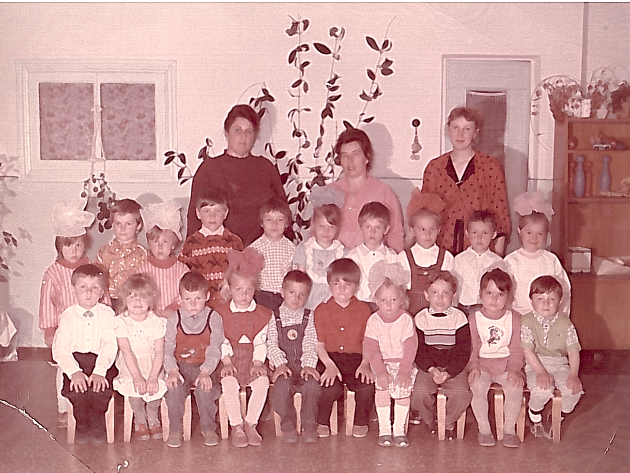 